Edgewood Bible Church2021 Missions ConferenceSeptember 10-12SpeakersMeeting ScheduleFriday  		7:00pm 	- David Noyes (ministry spotlight)              			- Lee Downey (report/message)Saturday  		7:00am 	- Men's Breakfast with Clair Longuevan   	  10:30am 	- Women’s Ministry Brunch with Mayann Longuevan  		7:00pm 	- Clair Longuevan (ministry spotlight)              			- Q & A for allSunday  		9:30am 	- Combined Sunday School: David Noyes (chalk talk)  10:30am 	- Lee Downey (ministry spotlight)              			- Clair Longuevan (report/message)  12:00pm 	- Church Potluck  		7:00pm 	- Village Creek Bible Camp (ministry spotlight & report) EDGEWOOD BIBLE CHURCHPO Box 344 - 107 South Washington StreetEdgewood, IA, 52042-0344563-928-6228edgewoodbiblechurchonline.orgDavid NoyesLee Downey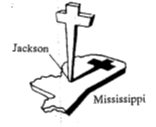 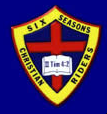 Camie Treptau/Ben KelmClair Longuevan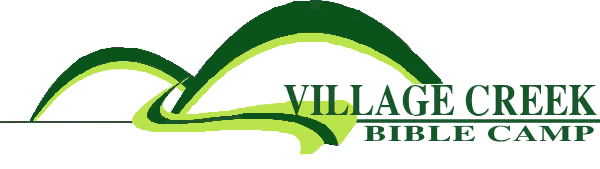 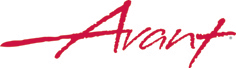 